Н А К А З15.01.2018    					№ 35Про  перенесення робочих днів у 2018 році 	На виконання розпорядження Кабінету Міністрів України від 11.01.2018 № 1-р «Про перенесення робочих днів у 2018 році», розпорядження Харківської міської ради від 12.01.2018 № 3 «Про перенесення робочих днів у 2018 році», з метою забезпечення раціонального використання робочого часу створення умов для святкування 8 березня – Міжнародного жіночого дня, 1 травня – Дня праці, 28червня – Дня Конституції України, 25 грудня – Різдва Христового та у 
2019 році 1 січня – Нового рокуНАКАЗУЮ:1. Перенести у порядку та на умовах, установлених законодавством, у 2018 році для працівників Управління освіти та закладів освіти району, яким встановлено п’ятиденний робочий тиждень з двома вихідними днями, робочі дні з:	п'ятниці 9 березня  на суботу 3 березня;понеділка 30 квітня на суботу 5 травня;п’ятниці 29 червня на суботу 23 червня;понеділка 24 грудня на суботу 22 грудня;понеділка 31 грудня на суботу 29 грудня.2. Керівникам закладів освіти забезпечити виконання наказу.3. Завідувачу лабораторії комп’ютерних технологій в освіти Остапчук С.П.  розмістити цей наказ на офіційному сайті Управління освіти.4. Контроль за виконанням залишаю за собою. 					Начальник Управління освіти                                                    	О.С.НижникБарибіна В.В.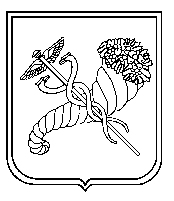 